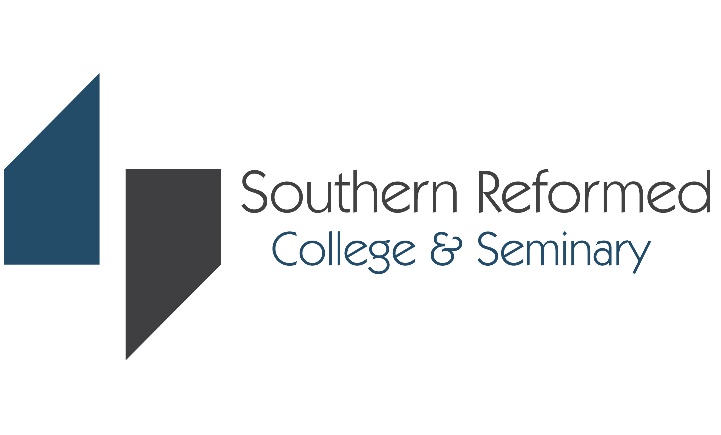 Application & Registration ChecklistName______________Greetings from Southern Reformed College and Seminary!Throughout the college admissions process, there are many steps to complete. We have tried to make that process as simple as possible for you. Our 3 A’s of Admissions are Apply, Accept, and Attend. By following the 3 A’s outlined below, you will be set up for success as you navigate the admissions process.Use the following chart to keep track of your applications and to make sure you submit all of the required documents.Applied Program:___________				Checklist Updated:__________8/2022Application ItemImportant ConsiderationStatusSubmitted DateAPPLYApplication DeadlineWhat is the application deadline?Fall ApplicationsDomestic Applicants: Apply by June 30International Applicants: Apply by May 30Spring ApplicationsDomestic Applicants: Apply by November 30International Applicants: Apply by October 31Fall ApplicationsDomestic Applicants: Apply by June 30International Applicants: Apply by May 30Spring ApplicationsDomestic Applicants: Apply by November 30International Applicants: Apply by October 31APPLYApplication FormDid I submit my application form?APPLYApplication Fee	Did I write a check or pay the application fee online?APPLYPhotograph	Did I submit a recent photograph (size 2” x 2”)?APPLYPassport (International) / Driver’s License (US)Did I submit a copy of passport or driver’s license?APPLYTwo Reference FormsHave I asked the individuals well in advance of my application deadlines to complete the reference forms? From Pastor or Leader/MentorOne from someone not a family memberAPPLYTwo Reference FormsHave I asked the individuals well in advance of my application deadlines to complete the reference forms? From Pastor or Leader/MentorOne from someone not a family memberAPPLYPersonal StatementDid I write a statement of my faith?APPLYOfficial TranscriptsDid I submit my requests to the guidance/academic office to send my official transcripts to SRCS? All transcripts must be sent from each respective institution directly to SRCS. Unofficial copies are NOT acceptable.APPLYOfficial TranscriptsDid I submit my requests to the guidance/academic office to send my official transcripts to SRCS? All transcripts must be sent from each respective institution directly to SRCS. Unofficial copies are NOT acceptable.APPLYOfficial TranscriptsDid I submit my requests to the guidance/academic office to send my official transcripts to SRCS? All transcripts must be sent from each respective institution directly to SRCS. Unofficial copies are NOT acceptable.APPLYOfficial TranscriptsDid I submit my requests to the guidance/academic office to send my official transcripts to SRCS? All transcripts must be sent from each respective institution directly to SRCS. Unofficial copies are NOT acceptable.APPLYOfficial TranscriptsDid I submit my requests to the guidance/academic office to send my official transcripts to SRCS? All transcripts must be sent from each respective institution directly to SRCS. Unofficial copies are NOT acceptable.APPLYOfficial TranscriptsDid I submit my requests to the guidance/academic office to send my official transcripts to SRCS? All transcripts must be sent from each respective institution directly to SRCS. Unofficial copies are NOT acceptable.APPLYOfficial TranscriptsDid I submit my requests to the guidance/academic office to send my official transcripts to SRCS? All transcripts must be sent from each respective institution directly to SRCS. Unofficial copies are NOT acceptable.APPLYOfficial TranscriptsDid I submit my requests to the guidance/academic office to send my official transcripts to SRCS? All transcripts must be sent from each respective institution directly to SRCS. Unofficial copies are NOT acceptable.APPLYOnce all the above documents are submitted, your application folder is considered complete and the review of the application begins. After reviewing the application, additional information or documents maybe requested by the admission committee.Once all the above documents are submitted, your application folder is considered complete and the review of the application begins. After reviewing the application, additional information or documents maybe requested by the admission committee.Once all the above documents are submitted, your application folder is considered complete and the review of the application begins. After reviewing the application, additional information or documents maybe requested by the admission committee.Once all the above documents are submitted, your application folder is considered complete and the review of the application begins. After reviewing the application, additional information or documents maybe requested by the admission committee.Enrollment ItemImportant ConsiderationStatusSubmitted DateAcceptOnce you receive your acceptance decision from Southern Reformed College & Seminary, you may apply for I-20 after signing the Intent to Enroll form and paying the enrollment deposit ($100). The deposit will be credited toward tuition payment upon registration.Once you receive your acceptance decision from Southern Reformed College & Seminary, you may apply for I-20 after signing the Intent to Enroll form and paying the enrollment deposit ($100). The deposit will be credited toward tuition payment upon registration.Once you receive your acceptance decision from Southern Reformed College & Seminary, you may apply for I-20 after signing the Intent to Enroll form and paying the enrollment deposit ($100). The deposit will be credited toward tuition payment upon registration.Once you receive your acceptance decision from Southern Reformed College & Seminary, you may apply for I-20 after signing the Intent to Enroll form and paying the enrollment deposit ($100). The deposit will be credited toward tuition payment upon registration.AcceptIntent to EnrollDid I sign and submit the form?AcceptEnrollment DepositDid I submit my $100 enrollment deposit?AcceptCertificate of Eligibility(International Students ONLY)Did I submit a Certificate of Eligibility (Form I-20/DS-2019)?AcceptRegistration ItemImportant ConsiderationStatusSubmitted DateStudent Handbook & Academic Integrity PolicyDid I review and sign the Student Handbook and Academic Integrity Policy?AttendCourse RegistrationDid I register for courses?AttendRegistration Fee & TuitionDid I write a check or pay the tuition and fees with credit card? *Tuition must be paid before an updated I-20 is issued by the ISO.AttendIf you are a transfer student with over 12 credit hours, you will need to speak with one of our professional advisors from the academic office for acceptance of credits and course inventory.If you are a transfer student with over 12 credit hours, you will need to speak with one of our professional advisors from the academic office for acceptance of credits and course inventory.If you are a transfer student with over 12 credit hours, you will need to speak with one of our professional advisors from the academic office for acceptance of credits and course inventory.If you are a transfer student with over 12 credit hours, you will need to speak with one of our professional advisors from the academic office for acceptance of credits and course inventory.